                      Obec Nový Poddvorov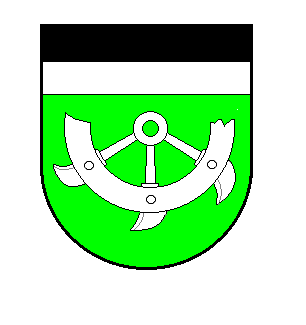                             PSČ 696 16 Nový Poddvorov 25Starosta obce Nový Poddvorov dle § 17 odst. 6 zákona č. 491/2001 Sb., o volbách do zastupitelstev obcí a o změně některých zákonů ve znění pozdějších předpisů, jmenuje paní Janu Kuderovou Bydlištěm Nový Poddvorov 42, jako zapisovatelku okrskové volební komise pro volby do Zastupitelstev obcí, konaných ve dnech 23. a 24. září 2022.V Novém Poddvorově  13.8.2022                                                                                …………………………………………………………………                                                                                               Zdeněk Brhel starosta obcestarosta@novypoddvorov.cz   Tel:  724 162 259